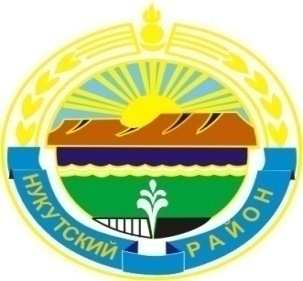 Муниципальное образование «Нукутский район» ДУМА МУНИЦИПАЛЬНОГО ОБРАЗОВАНИЯ«НУКУТСКИЙ  РАЙОН»Шестой созывРЕШЕНИЕ02 сентября 2016 года                               № 50                                            п. НовонукутскийО подготовке образовательныхорганизаций к новому 2016 – 2017 учебному году     Заслушав и обсудив информацию начальника Управления образования администрации муниципального образования «Нукутский район» Е.С.Шаракшиновой «О подготовке образовательных организаций к новому 2016 – 2017 учебному году», ДумаРЕШИЛА:1.  Принять к сведению информацию начальника Управления образования администрации муниципального образования «Нукутский район» Е.С.Шаракшиновой «О подготовке образовательных организаций к новому 2016 – 2017 учебному году», (прилагается).2. Внести изменения в муниципальную программу «Развитие образования в муниципальном образовании «Нукутский район» на 2015 – 2019 годы» в части увеличения расходов на обеспечение пожарной безопасности образовательных организаций.3. Опубликовать настоящее решение с приложением в печатном издании «Официальный курьер» и разместить на официальном сайте муниципального образования «Нукутский район».Председатель Думы муниципального образования «Нукутский район»		                                                              К.М. Баторов      Приложениек решению ДумыМО «Нукутский район»от 02.09.2016 г. № 50О подготовке образовательных  организаций к новому 2016 - 2017 учебному годуВ целях своевременной и качественной подготовки муниципальных образовательных организаций к началу нового 2016 - 2017 учебного года издано постановление администрации МО «Нукутский район» от 30 июня 2016 г. № 135 «О приемке муниципальных образовательных организаций к началу нового 2016 - 2017 учебного года». Приемка проведена с 11 по 17 августа 2016 г. В рамках подготовки образовательных организаций к началу нового учебного года из местного бюджета было выделено:- на проведение текущих ремонтов 597519,01 рублей по следующим учреждениям:- на проведение противопожарных мероприятий – 160264,85 рублей: заправка огнетушителей на сумму 20030,00 рублей (МБОУ Новонукутская СОШ – 4357,00 руб., МБОУ Нукутская СОШ – 4760,00 руб., МБОУ Целинная СОШ – 6000,00 руб., МКОУ Первомайская СОШ – 2693,00 руб., МКДОУ Тангутский д/сад – 2220,00 руб.); обслуживание АПС на сумму 85232,85 рублей (МБОУ Алтарикская СОШ – 76961,30 руб., МКДОУ Верхне-Куйтинский д/сад – 5271,55 руб., МБУДО ДЮСШ – 3000,00 руб.); мониторинг пожарной сигнализации на сумму 4000,00 рублей (МКОУ Первомайская СОШ);контроллеры  - 51002,00 (Новонукутский д/сад № 6).      - на подготовку к отопительному сезону приобретены электрооборудования котельной на сумму 44800,00 рублей: МБОУ Тангутская СОШ – 29800,00 рублей (2 шт.) и МБОУ Алтарикская СОШ – 15000,00 рублей.       - на проведение антитеррористических мероприятий – 402850,43 рублей по следующим учреждениям: Проведены работы капитального характера (установка системы  отопления в Шалотской НОШ) на сумму 229,0 тыс. рублей. Проведены электронные аукционы и подписаны контракты 23 августа 2016 года на монтаж внутренней системы отопления в МБОУ Нукутская СОШ – 1471,5 тыс.рублей, в МБОУ Новоленинская СОШ – 1333,1 тыс.рублей. Срок сдачи выполнения работ к 30 сентября 2016 года. Также проведен электронный аукцион на проведение капитального ремонта спортзала МБОУ Алтарикская СОШ, дата подписания контракта 2 сентября 2016 года. Произведена проверка медицинского оборудования в дошкольных образовательных учреждениях и оплачены услуги по поверке медицинского оборудования в сумме 9659,45 рублей (МКДОУ Нукутский д/сад – 2362,93 рублей, Новонукутский д/сад № 2 - 7296,52 рублей). Нукутская ЦРБ проводит процедуру лицензирования медицинских кабинетов.    На приобретение учебных расходов из субвенции выделено 3215651,06 рублей для общеобразовательных организаций и 389500,00 рублей для дошкольных образовательных учреждений.Объем финансирования учебных расходов  из средств субвенции на обеспечение государственных гарантий реализации прав на получение общедоступного и бесплатного начального общего, основного общего, среднего общего образования в муниципальных общеобразовательных организациях, обеспечение дополнительного образования детей  в муниципальных общеобразовательных организацияхОбъем финансирования учебных расходов  из средств субвенции на обеспечение государственных гарантий реализации прав на получение общедоступного и бесплатного дошкольного образования в муниципальных дошкольных образовательных и общеобразовательных организациях на сентябрь месяц 2016 года  На приобретение запасных частей для школьных автобусов выделено 153845,00 рублей по следующим учреждениям: МБОУ Новонукутская СОШ – 40245,00 руб., МБОУ Новоленинская СОШ – 46400,00 руб., МБОУ Тангутская СОШ – 5000,00 руб., МБОУ Алтарикская СОШ – 18800,00 руб., МБОУ Целинная СОШ – 16000,00 руб., МБОУ Закулейская СОШ – 27400,00 рублей.Начальник Управления образования администрации МО «Нукутский район»                                      Е.С. Шаракшинова №Наименование учрежденийТекущий ремонтгорячее и холодное водоснабжениеРемонт крышиРемонт туалетаИТОГО1МБОУ Новонукутская СОШ30 000,0030 000,002МБОУ Нукутская СОШ12 000,006 500,0018 500,003МБОУ Новоленинская СОШ12 000,0012 000,004МБОУ Тангутская СОШ18 000,0018 000,005МБОУ В-Куйтинская ООШ8 000,0020 000,0028 000,006МБОУ Алтарикская СОШ15 000,0020 000,0035 000,007МБОУ Целинная СОШ18 000,0018 000,008МБОУ Закулейская СОШ18 000,0020 000,0038 000,009МБОУ Хадаханская СОШ12 000,0020 000,0027 000,0059 000,0010МБОУ Харетская СОШ12 000,0012 000,0011МКОУ Ворот-Онгойская ООШ7 000,0020 000,0027 000,0012МКОУ Зунгарская ООШ7 000,0020 000,0010000,0037 000,0013МКОУ Первомайская СОШ15 019,0114 000,0029 019,0114МКОУ Русско-Мельхитуйская ООШ7 000,0020 000,0027 000,0015МКОУ Больше-Баяновская ООШ9 000,0020 000,0029 000,00Итого по школам200 019,01180 500,0027 000,0010000,00417 519,011МБДОУ Новонукутский д/с № 60,002МБДОУ Хадаханский д/с0,003МБКОУ Нукутский д/с0,004МКДОУ Зунгарский д/с10 000,0020 000,0030 000,005МКДОУ Новоленинский д/с20 000,0020 000,006МКДОУ Шаратский д/с0,007МКДОУ Тангутский д/с0,008МКДОУ В-Куйтинский д/с0,009МКДОУ Алтарикский д/с20 000,0020 000,0010МКДОУ Ункурликский д/с20 000,0020 000,0011МКДОУ Первомайский д/с20 000,0020 000,0012МКДОУ Закулейский д/с20 000,0020 000,0013МКДОУ Русско-Мельхитуйский д/с20 000,0020 000,0014МКДОУ Харетский д/с20 000,0020 000,0015МКДОУ Новонукутский д/с № 210 000,0010 000,00Итого по ДОУ20 000,00160 000,000,000,00180 000,00ВСЕГО:220 019,01340 500,0027 000,0010 000,00597 519,01№Наименование учрежденийУстановка видеонаблюдения№Наименование учреждений1МБДОУ Новонукутский д/с № 630 000,002МБДОУ Хадаханский д/с20 000,003МБКОУ Нукутский д/с20 000,004МКДОУ Зунгарский д/с20 000,005МКДОУ Новоленинский д/с20 000,006МКДОУ Шаратский д/с20 000,007МКДОУ Тангутский д/с20 000,008МКДОУ В-Куйтинский д/с42 850,439МКДОУ Алтарикский д/с40 000,0010МКДОУ Ункурликский д/с40 000,0011МКДОУ Первомайский д/с20 000,0012МКДОУ Закулейский д/с20 000,0013МКДОУ Русско-Мельхитуйский д/с20 000,0014МКДОУ Харетский д/с20 000,0015МКДОУ Новонукутский д/с № 250 000,00Итого по ДОУ402 850,43№Наименование учрежденийСубвенция (уче6бные расходы)Субвенция (уче6бные расходы)Субвенция (уче6бные расходы)Субвенция (уче6бные расходы)Субвенция (уче6бные расходы)Субвенция (уче6бные расходы)Субвенция (уче6бные расходы)№Наименование учреждений221310310310310340ИТОГО№Наименование учрежденийИнтернетучебникиоргтехникаЛыжи (Н-Нук шк), комплект обор-я "ГИА лабор-я (Хад шк)мебельУчебные расходы (мел, журналы, канц. товары и т.д.)ИТОГО1МБОУ Новонукутская СОШ31 370,001 087 500,0025 000,0080 000,000,0050 000,001 273 870,002МБОУ Нукутская СОШ40 000,00123 693,900,000,0015 806,100,00179 500,003МБОУ Новоленинская СОШ32 500,0086 032,410,000,000,000,00118 532,414МБОУ Тангутская СОШ26 850,0067 947,000,000,0055 050,007 572,00157 419,005МБОУ В-Куйтинская ООШ26 000,0038 770,490,000,000,000,0064 770,496МБОУ Алтарикская СОШ37 000,00136 000,000,000,000,000,00173 000,007МБОУ Целинная СОШ16 426,50162 000,000,000,0043 500,000,00221 926,508МБОУ Закулейская СОШ40 000,00153 000,0025 000,000,000,008 000,00226 000,009МБОУ Хадаханская СОШ40 000,00159 710,000,0042 450,000,004 340,00246 500,0010МБОУ Харетская СОШ21 632,66165 000,000,000,000,006 000,00192 632,6611МКОУ Ворот-Онгойская ООШ24 000,0040 000,000,000,000,000,0064 000,0012МКОУ Зунгарская ООШ24 000,000,000,000,000,000,0024 000,0013МКОУ Первомайская СОШ18 000,00119 600,000,000,000,009 400,00147 000,0014МКОУ Русско-Мельхитуйская ООШ24 000,0043 213,380,000,000,006 286,6273 500,0015МКОУ Больше-Баяновская ООШ18 000,0031 000,000,000,000,004 000,0053 000,00Итого по школам419 779,162 413 467,1850 000,00122 450,00114 356,1095 598,623 215 651,06№Наименование учрежденийСубвенция (учебные расходы)Субвенция (учебные расходы)Субвенция (учебные расходы)№Наименование учреждений310340ИТОГО№Наименование учрежденийУчебники и учебные пособияИгры, игрушки средства обученияИТОГО1МБДОУ Новонукутский д/с № 60,000,000,002МБДОУ Хадаханский д/с45 000,000,0045 000,001МБКОУ Нукутский д/с0,0038 500,0038 500,002МКДОУ Зунгарский д/с8 500,000,008 500,003МКДОУ Новоленинский д/с0,0033 000,0033 000,004МКДОУ Шаратский д/с0,009 000,009 000,005МКДОУ Тангутский д/с0,0013 000,0013 000,006МКДОУ В-Куйтинский д/с0,004 000,004 000,007МКДОУ Алтарикский д/с0,0017 500,0017 500,008МКДОУ Ункурликский д/с0,0025 500,0025 500,009МКДОУ Первомайский д/с0,0018 500,0018 500,0010МКДОУ Закулейский д/с0,0029 000,0029 000,0011МКДОУ Русско-Мельхитуйский д/с0,0016 500,0016 500,0012МКДОУ Харетский д/с0,0028 000,0028 000,0013МКДОУ Новонукутский д/с № 20,00103 500,00103 500,00Итого по ДОУ53 500,00336 000,00389 500,00